T.C.NİĞDE ÜNİVERSİTESİÖĞRENCİ İŞLERİ DAİRE BAŞKANLIĞI2013 YılıBirim Faaliyet Raporu[ ŞUBAT 2013 ]İçindekilerBİRİM YÖNETİCİSİNİN SUNUŞUI- GENEL BİLGİLERA- Misyon ve VizyonB- Yetki, Görev ve SorumluluklarC- Birime İlişkin Bilgiler1- Fiziksel Yapı2- Örgüt Yapısı3- Bilgi ve Teknolojik Kaynaklar 4- İnsan Kaynakları 5- Sunulan Hizmetler 6- Yönetim ve İç Kontrol Sistemi D- Diğer Hususlar II- AMAÇ ve HEDEFLER A- Birimin Amaç ve Hedefleri B- Temel Politikalar ve Öncelikler C- Diğer Hususlar III- FAALİYETLERE İLİŞKİN BİLGİ VE DEĞERLENDİRMELER A- Mali Bilgiler 1- Bütçe Uygulama Sonuçları 2- Temel Mali Tablolara İlişkin Açıklamalar 3- Mali Denetim Sonuçları  4- Diğer Hususlar B- Performans Bilgileri 1- Faaliyet ve Proje Bilgileri 2- Performans Sonuçları Tablosu 3- Performans Sonuçlarının Değerlendirilmesi  4- Performans Bilgi Sisteminin Değerlendirilmesi 5- Diğer Hususlar IV- KURUMSAL KABİLİYET VE KAPASİTENİN DEĞERLENDİRİLMESİA- Üstünlükler B- Zayıflıklar C- Değerlendirme V- ÖNERİ VE TEDBİRLER EK-1: HARCAMA YETKİLİSİNİN İÇ KONTROL GÜVENCE BEYANIBirim Yöneticisinin Sunuşu10.12.2003 tarihli ve 5018 sayılı Kamu Mali Yönetimi ve Kontrol Kanunu’nun 41. maddesine dayanılarak hazırlanan 17.03.2006 tarihli ve 26111 sayılı Resmi Gazetede yayınlanarak yürürlüğe giren Kamu İdarelerince Hazırlanacak Faaliyet Raporları Hakkında Yönetmelik gereği Öğrenci İşleri Daire Başkanlığımızın 2013 Yılı Faaliyet Raporu ekte sunulmuştur.Faaliyet raporumuzda; misyon ve vizyon, yetki, görev ve sorumluluklar, idareye ilişkin bilgiler, örgüt yapısı, bilgi ve teknolojik kaynaklar, insan kaynakları, sunulan hizmetler, faaliyet bilgileri yer almaktadır.        Saadet İLBAYÖğrenci İşleri Daire BaşkanıI- GENEL BİLGİLERA. Misyon ve VizyonMisyon         Öğrenci İşleri Daire Başkanlığı olarak misyonumuz; Öğrenciye hizmeti temel görevleri arasında sayan, kalite ve standartlara uygun teknolojiyi en iyi şekilde kullanarak, planlanan eğitim-öğretim sürecinin düzenli yürütülmesini sağlamayı; öğrencilere, mezunlara, öğretim elemanlarına ve ilişkide olduğumuz kurumlara sağlıklı bilgi-belge hizmeti sunmayı ve fakülte, yüksekokul, meslek yüksekokullarında yürütülen Lisans ve Ön lisans düzeyinde, kayıt-kabul, eğitim-öğretim ve sınavlara ilişkin yönetmelik esaslarını uygulamayı ve güvenilirliği esas edinmiştir.Vizyon	Gelişen bilgi ve teknolojileri kullanarak, güler yüzlü bir ortamda; güvenli ve hızlı bilgi-belge hizmeti sunulan; öğrenci, öğretim elemanı ve çalışanlarının memnuniyetini ön plana çıkaran, örnek oluşturan ve fark yaratan bir birim olmak.B. Yetki, Görev ve Sorumluluklar1- Birimin Kuruluşu3 Temmuz 1992 tarihinde, 3837 sayılı Kanun ile kurulan Niğde Üniversitesi’nin eğitim-öğretim vermeye başlaması ile öğrencilerin kayıtlarını tutma, belge verme, düzenleme konularında gerekli olan her türlü hizmeti vermek üzere Öğrenci İşleri Daire Başkanlığı kurulmuştur. 1998 yılına kadar bütün işlemler manuel ortamda yapılırken, bu yıldan itibaren otomasyon sistemine geçilmiştir. 2001 yılında ise daha kapsamlı olarak otomasyon sistemi kullanılmaya başlanmıştır. 2002–2003 eğitim-öğretim yılından itibaren öğrenciler ders kayıt işlemlerini web üzerinden yapmaya başlamışlardır.2-Öğrenci İşleri Daire Başkanının Yetki, Görev ve Sorumlulukları:	Yetki: Başkanlık ile ilgili yazışmaları ve verilecek belgeleri imzalama yetkisine, aynı zamanda da Rektörlük ve Genel Sekreterlik Makamınca uygun görülen kararlarla ilgili uygulama yetkisine sahiptir.	Görev: Eğitim-Öğretim hizmetlerinin aksamadan yürütülmesi için personelin denetimi sağlanır.	Üniversitemiz öğrencilerinin her türlü öğrencilik haklarından yararlanma ile ilgili işlemlerini yürütür.	Görev alanına giren ve Öğrenci İşleri hizmetlerinin gerektirdiği diğer çalışmaları yapar.	Öğrenci İşlerine ait hizmetlerin aksatılmadan yürütülmesini sağlar.Sorumluluklar: Yükseköğretim Kanunu ile ilgili mevzuatla kendisine verilen görevlerinin gereği gibi yerine getirilmesinden; yetkilerin zamanında ve gereğince kullanılmasından; demirbaş eşyaların korunmasından sorumludur.C- Birime İlişkin BilgilerFiziksel Yapı     *Öğrenci İşleri Bürosu ve Arşiv Sayısı 2 Adet olduğundan 2 ile çarpılarak toplam sayı bulunmuştur.	Öğrenci İşleri Daire Başkanlığı Niğde’ nin Merkez Yerleşkesinde 3 katlı rektörlük binasının 1. Katında 315,22 m2  kapalı alana sahip 10 odalı merkez biriminde hizmet vermektedir.2- Örgüt YapısıBirimimiz örgüt yapısını gösteren şema, aşağıda verilmiştir.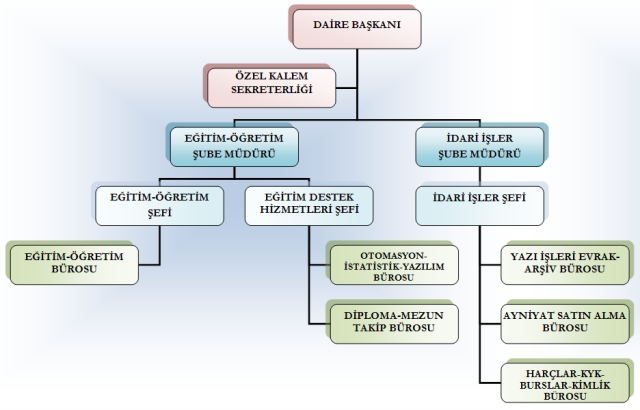 3- Bilgi ve Teknolojik Kaynaklar3.1- Bilgi Kaynaklarımız*04/09/2005 Tarih ve 25926 Sayılı Resmi Gazete’de yayımlanarak yürürlüğe giren Niğde Üniversitesi Ön Lisans ve Lisans Eğitim-Öğretim ve Sınav Yönetmeliği*26/12/2005 Tarih ve 26035 Sayılı Sayılı Resmi Gazete’de yayımlanarak yürürlüğe giren Niğde Üniversitesi Yaz Okulu Eğitim-Öğretim Yönetmeliği.*Yükseköğretim Kurumlarında Önlisans ve Lisans Düzeyindeki Programlar Arasında Geçiş, Çift Anadal, Yan Dal ile Kurumlar Arası Kredi Transferi Yapılması Esaslarına İlişkin Yönetmelik *Çift Ana Dal Yönergesi”  *Yan Dal Yönergesi”  *Bağıl Değerlendirme Yönergesi,*Önlisans ve Lisans Düzeyinde Yatay Geçiş Esaslarına İlişkin Yönerge*Önlisans ve Lisans Düzeyinde Yurt Dışından Öğrenci Kabul Yönergesi*Niğde Üniversitesi Öğrenci Konseyi Yönergesi*3843 Sayılı Kanun*657 Sayılı Devlet Memurları Kanunu *2547 Sayılı Yükseköğretim Kanunu3.2-Teknolojik KaynaklarımızBirimimizde Bilgi İşlem Daire Başkanlığınca yazılan Öğrenci Otomasyon Programı ile 2010 yılından itibaren kullanılan Ogris Öğrenci Otomasyonu (Yeni Otomasyon) kullanılmaktadır. Üniversitemizde kayıtlı tüm öğrencilerin, kayıt ve takip işlemleri bu programlar üzerinden yapılmaktadır.Birimimizle ilgili bilgi işlem hizmetleri Bilgi İşlem Daire Başkanlığına bağlı olarak öğrenci otomasyon programları üzerinden yürütülmektedir. Başkanlığımız bünyesinde, Bilgi İşlem Dairesi Başkanlığından bağımsız bir sistem ve yazılım birimi mevcut değildir.3.3- YazılımlarBirimimizde Bilgi İşlem Daire Başkanlığınca yazılan Öğrenci Otomasyon Programı ile 2010 yılından itibaren kullanılan Ogris Öğrenci Otomasyonu (Yeni Otomasyon) kullanılmaktadır. Üniversitemizde kayıtlı tüm öğrencilerin, kayıt ve takip işlemleri bu programlar üzerinden yapılmaktadır.Birimimizle ilgili bilgi işlem hizmetleri Bilgi İşlem Daire Başkanlığı’na bağlı olarak öğrenci otomasyon programları üzerinden yürütülmektedir.3.4- Bilgisayarlar3.5- Kütüphane Kaynakları(Birim kitaplıklarında bulunan materyallere ait bilgilere yer verilecektir.)3.6- Diğer Bilgi ve Teknolojik Kaynaklar4- İnsan KaynaklarıBirimin Toplam Personel Sayısı4.1- Akademik Personel4.1.1- Akademik Personel Atamaları4.1.2- Akademik Personel Unvan Değişiklikleri 4.1.3- Üniversitemizden Ayrılan Akademik Personel 4.1.4- Yabancı Uyruklu Akademik Personel4.1.5- Diğer Üniversitelerde Görevlendirilen Akademik Personel4.1.6- Başka Üniversitelerden Üniversitemizde Görevlendirilen Akademik Personel4.1.7- Sözleşmeli Akademik Personel4.1.8- Akademik Personelin Hizmet Süreleri İtibarıyla Dağılımı4.1.9- Akademik Personelin Yaş İtibarıyla Dağılımı4.1.10- Akademik Personelin Cinsiyet İtibarıyla Dağılımı4.2- İdari Personel(Birimin idari personel kadro dağılımına, dolu ve boş sayılarına vb. yer verilecektir.)4.2.1- İdari Personel Sayısı 4.2.2- İdari Personel Atamaları 4.2.3- İdari Personel Unvan Değişiklikleri 4.2.4- Üniversitemizden Ayrılan İdari Personel 4.2.5- İdari Personelin Eğitim Durumu4.2.6- İdari Personelin Hizmet Süreleri4.2.7- İdari Personelin Yaş İtibarıyla Dağılımı4.2.8- İdari Personelin Cinsiyet İtibarıyla Dağılımı4.3- Sözleşmeli Personel 4.3.1- Sözleşmeli Personel Sayısı 4.3.2- Sözleşmeli Personelin Hizmet Süreleri4.3.3- Sözleşmeli Personelin Yaş İtibarıyla Dağılımı4.3.4- Sözleşmeli Personelin Cinsiyet İtibarıyla Dağılımı4.4- Sürekli İşçiler(Bu bölüm, 657 sayılı Devlet Memurları Kanunu’nun 4/D maddesine giren personel için fiili durum dikkate alınarak doldurulacaktır.)4.4.1- Sürekli İşçi Sayısı 4.4.2- Sürekli İşçilerin Hizmet Süreleri İtibarıyla Dağılımı4.4.3- Sürekli İşçilerin Yaş İtibarıyla Dağılımı4.4.4- Sürekli İşçilerin Cinsiyet İtibarıyla Dağılımı5- Sunulan Hizmetler5.1- Eğitim-Öğretim HizmetlerBirimin eğitim-öğretim politikası	Birim olarak eğitim-öğretim politikamız;	*Üniversitemizde öğrenim gören tüm öğrencilerin sorunsuz ve huzurlu bir öğrenim hayatı sürdürebilmeleri için yasalar ve ilgili mevzuat çerçevesinde, uygun teknolojiyi kullanarak en kaliteli hizmeti en kısa sürede vermek.*Karar alma ve uygulamada, personelin katılımını ön planda tutmak ve sorumluluk almalarını sağlamak.*Başkanlığımızca yürütülen işlerin şeffaflık ve hesap verilebilirlik, katılımcılık, verimlilik anlayışıyla yerine getirilmesine sağlamak*İnsani ilişkileri öne çıkarmak ve insan haklarına saygılı olmak*Zamanı iyi kullanarak kaliteli hizmet vermek*Etik anlayışa sahip olmakBirimde eğitim-öğretim kalitesinin geliştirilmesine yönelik alınan tedbirler	Eğitim-Öğretim kalitesini geliştirmeye yönelik tedbirlerimiz;	*Üniversitemize yeni kayıt yaptıracak öğrencilerin kesin kayıtlarını uzun sıralar oluşturmadan hızlı yapabilmek,*Öğrenci danışmanlık hizmeti yürüten öğretim elemanlarının mevzuatlarla ilgili konularda bilgilendirilmesini sağlamak,*Başkanlığımızca yürütülen hizmetlerin aksamadan ve hızlı bir şekilde yürütülebilmesi için çalışan personelin takım bilinci içinde bilgi ve becerilerinin, katılım ve motivasyonlarının arttırılmasını sağlayacak ortamlar oluşturmak,*Teknolojik gelişime açık olmak,*Kaynakları israf etmeden etkili kullanmak.5.1.1- 2012-2013 Eğitim-Öğretim Yılında Mezun Olan Öğrenci Sayısı5.1.2- 2013-2014 Eğitim-Öğretim Yılı Toplam Öğrenci SayısıÖğrenci Sayıları (Aralık 2013)5.1.3- Ders Veren Kadrolu Öğretim Elemanı Sayısı5.1.4- Ders Veren Kadrolu Öğretim Elemanı Başına Öğrenci Sayısı5.1.5- Yabancı Dil Hazırlık Sınıfı Öğrenci Sayısı ve Oranı*Yabancı dil eğitimi gören öğrenci sayısının toplam öğrenci sayısına oranı (Yabancı dil eğitimi gören öğrenci sayısı/Toplam öğrenci sayısı*100)5.1.5- Öğrenci Kontenjanları ve Doluluk Oranı5.1.6- Yüksek Lisans ve Doktora Programları Öğrenci SayılarıÖğrenci Sayıları (Aralık 2013)5.1.7- Tıpta Uzmanlık Eğitimi Yapanlar5.1.8- Yabancı Uyruklu Öğrenciler5.1.9- Öğrenci Değişim Programları ile Giden Öğrenci Sayısı5.1.10- Öğrenci Değişim Programları ile Gelen Öğrenci Sayısı5.2- Sağlık Hizmetleri5.3- İdari Hizmetler(Harcama biriminin görev, yetki ve sorumlulukları çerçevesinde faaliyet dönemi içerisinde yerine getirdiği hizmetlere özet olarak yer verilecektir.)5.4- Diğer Hizmetler2012-2013 Eğitim-Öğretim yılına ait mezun öğrencilere verilen diploma ve diploma eki sayıları aşağıdaki tabloda gösterilmiştir. (ARALIK 2013)*Enstitü mezun öğrencilerine ait diplomalar Başkanlığımızca basılmadığından basılan toplam diploma sayısına dahil edilmemiştir.Yatay ve Dikey Geçiş Yaparak Gelen Öğrenci Sayısı*2012-2013 Eğitim-Öğretim yılı sayıları esas alınarak düzenlenmiştir.Yaz Okulunda Açılan Ders Sayısı
6- Yönetim ve İç Kontrol SistemiD- Diğer Hususlar(Bu başlık altında, yukarıdaki başlıklarda yer almayan ancak birimin açıklanmasını gerekli gördüğü diğer konulara özet olarak yer verilir.)--------------------------------------------------------------------------------------------------------------------------------------------------------------------------------------------------------------------------------------------------------------II- AMAÇ VE HEDEFLERA- Birimin Amaç ve HedefleriBirimin 2014 Yılındaki Öncelikli HedefleriÖğrencilerimizin mezuniyet ile ilgili tüm işlemlerini otomasyon üzerinden yaparak, mezuniyetler de ki iş yükünü ve zaman kaybını olabildiğince azaltmak.B- Temel Politikalar ve Öncelikler(Bu başlık altında, birimin ana faaliyetlerine ilişkin temel politikalarına ve bu politikalardan hangilerine öncelik verildiğine yer verilir. Ayrıca kalkınma planlarında ve yıllık programlarda birimi ilgilendiren politika ve öncelikler de bu bölümde yer alacaktır.)------------------------------------------------------------------------------------------------------------------------------------------------------------------------------------------------------------------------------------------------------C- Diğer Hususlar(Bu başlık altında, yukarıdaki başlıklarda yer almayan ancak birimin açıklanmasını gerekli gördüğü diğer konulara yer verilir.)-Öğrenci Temsilciliği sisteminin etkin bir şekilde yürütülmesinin sağlanması,-Kredi ve Yurtlar Kurumu Genel Müdürlüğünün üniversite öğrencilerine vermiş olduğu burs, katkı kredisi ve öğrenim kredisi işlemlerinin takibinin yapılması.III- FAALİYETLERE İLİŞKİNBİLGİ VE DEĞERLENDİRMELERA- Mali BilgilerBütçe Uygulama Sonuçları1.1- Bütçe Giderleri1.2- Bütçe Gelirleri(Gelir tahsilâtı yapan birimler gelirlerine ilişkin gerçekleşmelere bu başlık altında yer vermelidir. Diğer taraftan Üniversitemiz gelirleri Strateji Geliştirme Daire Başkanlığı tarafından toplandığından bu bölüm anılan Başkanlıkça doldurulacaktır.)2- Temel Mali Tablolara İlişkin Açıklamalar     Giderlerin Tertiplere Göre Gider Gerçekleşmesi3- Mali Denetim Sonuçları(Yapıldı ise birim iç ve dış mali denetim raporlarında yapılan tespit ve değerlendirmeler ile bunlara karşı alınan veya alınacak önlemler ve yapılacak işlemlere bu başlık altında yer verilir.)------------------------------------------------------------------------------------------------------------------------------------------------------------------------------------------------------------------------------------------------------4- Diğer Hususlar(Bu başlık altında, yukarıdaki başlıklarda yer almayan ancak birimin mali durumu hakkında gerekli görülen diğer konulara yer verilir.)------------------------------------------------------------------------------------------------------------------------------------------------------------------------------------------------------------------------------------------------------B- Performans Bilgileri(Kamu İdarelerince Hazırlanacak Faaliyet Raporları Hakkında Yönetmeliğin 18 inci maddesinin (c) bendinin (2) nci fıkrası uyarınca bu başlık altında, idarenin stratejik plan ve performans programı uyarınca yürütülen faaliyet ve projelerine, performans programında yer alan performans hedef ve göstergelerinin gerçekleşme durumu ile meydana gelen sapmaların nedenlerine, diğer performans bilgilerine ve bunlara ilişkin değerlendirmelere yer verilir.Üniversitemizin 2013 Yılı Performans Programı’nda()sorumluluk yüklenmiş harcama birimleri bu başlık altında, performans programında sorumlu oldukları performans hedefi uyarınca yürüttükleri faaliyet ve projelerine, performans hedef ve göstergelerinin gerçekleşme durumu ile meydana gelen sapmaların nedenlerine, diğer performans bilgilerine ve bunlara ilişkin değerlendirmelere yer verirler.Üniversitemizin 2013 Yılı Performans Programı’nda sorumluluk yüklenmemiş harcama birimleri ise bu başlık altında, sadece birimlerinin stratejik planı uyarınca yürütülen faaliyet ve projelerine ilişkin bilgilere yer verirler.1- Faaliyet ve Proje Bilgileri(Bu başlık altında, faaliyet yılı içerisinde yürütülen faaliyet ve projeler ile bunların sonuçlarına ilişkin detaylı açıklamalara yer verilir.)1.1- Faaliyet Bilgileri(Bu başlık altında, birim tarafından gerçekleştirilen bilimsel, sosyal ve kültürel faaliyetlere yer verilir.)1.1.1- Bilimsel Faaliyetler1.1.2- Sosyal ve KültürelFaaliyetler1.1.3- SportifFaaliyetler1.2- Yayınlar ve Ödüller1.2.1- İndekslere Giren Hakemli Dergilerde Yapılan Yayınlar1.2.2- Bilimsel Ödüller1.3- Üniversiteler ile Yapılan İkili Anlaşmalar1.4- Proje Bilgileri 1.5.1- Bilimsel Araştırma Projeleri1.5.2- Yatırım Projeleri(2013 yılında başlayan, devam eden, biten projeler hakkında ayrıntılı bilgi verilecektir.)2- Performans Sonuçları Tablosu(Birim, performans programında yer alan performans tablosuna gerçekleşme bilgilerini de ekleyerek yer verecektir.)-------------------------------------------------------------------------------------------------------------------------------------------------------------------------------------------------------------------------------------------------------3- Performans Sonuçlarının Değerlendirilmesi (Üniversitemiz 2013 Yılı Performans Programı’nda sorumluluk yüklenmiş harcama birimleri, performans programında yer alan performans gösterge ve hedeflerinin gerçekleşme durumuna, meydana gelen sapmalara ve bunun nedenlerine yer verecektir.)-------------------------------------------------------------------------------------------------------------------------------------------------------------------------------------------------------------------------------------------------------4- Performans Bilgi Sisteminin Değerlendirilmesi (Performans göstergelerine ilişkin değerlendirmeler, veri toplanması, işlenmesi ve kalitesine ilişkin değerlendirmeler, veri elde edilmeyen durumlar ve nedenleri ile performans bilgi sisteminin geliştirilmesine yönelik birim tarafından yürütülen çalışmalara yer verilir.)-------------------------------------------------------------------------------------------------------------------------------------------------------------------------------------------------------------------------------------------------------5- Diğer Hususlar (Bu başlık altında, yukarıdaki başlıkta yer almayan fakat birimin performansı açısından gerekli görülen konular özet olarak belirtilir.)-------------------------------------------------------------------------------------------------------------------------------------------------------------------------------------------------------------------------------------------------------DavalarIV- KURUMSAL KABİLİYETVE KAPASİTENİN DEĞERLENDİRİLMESİA- ÜstünlüklerYeni kazanan öğrencilerimizin kayıtlarının sağlıklı ve çok kısa sürede yapılması,Yeni kayıt olan öğrencilere kayıt esnasında kimlik kartı verilmesi, eski öğrencilerin kimlik kartlarının kaybolması ve yıpranması durumunda bekletilmeden yeni kimlik kartı verilmesi,Öğrenci istatistiklerinin sağlıklı yapılması,Mezun olan öğrencilerimize mezuniyetten hemen sonra diploma düzenlenmesi ve diploma ile birlikte diploma ekininde verilmesi,Her elemanımızın kapasiteli bilgisayarlarının ve internet bağlantılarının olması,Kanunlara ve yönetmeliklere titizlikle uyulması,Üst yönetimin yeniliklere açık olması ve toplam kalite yönetimine önem verilmesi,Çalışanların yönetmeliklere ve yönergelere uygun hareket etmesi,Çalışanların iç akademik takvime uymada gösterdiği titizlik.Gerekliliği halinde öğrenciye ait bilgilere hızlı bir şekilde ulaşılabilinmesiBirimler arası bilgi ve belge paylaşımının doğru ve hızlı olmasıB- ZayıflıklarHizmet verdiğimiz birimler ve öğrencilerle iletişim eksikliğinin olması,Birimlerin yönetmeliği tam olarak bilmemeleri,Öğrenci Danışmanlarının bilgi ve ilgi yetersizliği.C- DeğerlendirmeAkademik ve idari personelin otomasyon sisteminin işleyişine tam olarak uyum sağlayamamasından kaynaklanan sorunların giderilmesi sonucunda daha verimli bir çalışma elde edileceği düşünülmektedir.	Öğrencilere web üzerinden ders kaydının nasıl yapılacağının tam anlamıyla anlatılması ve ders kayıtlarından dolayı çıkabilecek aksaklıkların en aza indirilmesi amaçlanmaktadır.	Danışmanlık sisteminin daha iyi bir şekilde işlenmesi sonucunda öğrencilerin mağduriyetinin azalacağı düşünülmektedir.V- ÖNERİ VE TEDBİRLEREK-1: HARCAMA YETKİLİSİNİN İÇ KONTROL GÜVENCE BEYANIİÇ KONTROL GÜVENCE BEYANI [1]Harcama yetkilisi olarak yetkim dahilinde;Bu raporda yer alan bilgilerin güvenilir, tam ve doğru olduğunu beyan ederim.Bu raporda açıklanan faaliyetler için idare bütçesinden harcama birimimize tahsis edilmiş kaynakların etkili, ekonomik ve verimli bir şekilde kullanıldığını, görev ve yetki alanım çerçevesinde iç kontrol sisteminin idari ve mali kararlar ile bunlara ilişkin işlemlerin yasallık ve düzenliliği hususunda yeterli güvenceyi sağladığını ve harcama birimimizde süreç kontrolünün etkin olarak uygulandığını bildiririm. Bu güvence, harcama yetkilisi olarak sahip olduğum bilgi ve değerlendirmeler, iç kontroller, iç denetçi raporları ile Sayıştay raporları gibi bilgim dahilindeki hususlara dayanmaktadır. [2]Burada raporlanmayan, idarenin menfaatlerine zarar veren herhangi bir husus hakkında bilgim olmadığını beyan ederim. [3] (NİĞDE 29.01.2014)Saadet İLBAY Öğrenci İşleri Daire Başkanı[1] Harcama yetkilileri tarafından imzalanan iç kontrol güvence beyanı birim faaliyet raporlarına eklenir.[2]	Yıl içinde harcama yetkilisi değişmişse “benden önceki harcama yetkilisi/yetkililerinden almış olduğum bilgiler” ibaresi de eklenir.[3]	Harcama yetkilisinin herhangi bir çekincesi varsa bunlar liste olarak bu beyana eklenir ve beyanın bu çekincelerle birlikte dikkate alınması gerektiği belirtilir.Sayısı(Adet)Alanı(m²)Kullanan Sayısı (Kişi)Öğrenci İşleri Daire Başkanının Bürosu132,821Öğrenci İşleri Daire Başkanı     Sekreterliği Bürosu116,491Öğrenci İşleri Şube Müdürünün Bürosu    116,491Evrak Bürosu133,526Öğrenci İşleri Bürosu2*33,5210Öğrenci Kayıt Bürosu190,82-Arşiv 2*29,02-Öğrenci İşleri Malzeme Deposu115,50Toplam10330,7219CinsiSayısı (Adet)Masaüstü Bilgisayar 15Taşınabilir Bilgisayar 0TOPLAM15TürüSayısı (Adet)Kitap Basılı Periyodik Yayın Elektronik Yayın…..CinsiAdetProjeksiyonSlayt MakinesiTepegözEpiskopBarkot OkuyucuBaskı Makinesi4Fotokopi Makinesi1Faks1Fotoğraf MakinesiKameraTelevizyonYazıcı16Tarayıcı3Müzik SetiMikroskopDVDTOPLAM25KADROLUKADROLUKADROLUSÖZLEŞMELİSÖZLEŞMELİGeçici İşçi(Öz Gelir İşçisi)TOPLAMAkademikPersonel657 4/A(Memur)657 4/D(Sürekli İşçi)657 4/B(SözleşmeliPersonel)657 4/C(Geçici Personel)Geçici İşçi(Öz Gelir İşçisi)TOPLAM16117UnvanKadroların Doluluk Oranına GöreKadroların Doluluk Oranına GöreKadroların Doluluk Oranına GöreKadroların İstihdam Şekline GöreKadroların İstihdam Şekline GöreUnvanDoluBoşToplamTamZamanlıYarı ZamanlıProfesörDoçentYardımcı DoçentÖğretim GörevlisiOkutmanÇeviriciEğitim-Öğretim PlanlamacısıAraştırma GörevlisiUzmanTOPLAMProfesörDoçentYardımcı DoçentÖğretim GörevlisiOkutmanAraştırma GörevlisiUzmanTOPLAMAçıktanNaklenTOPLAMEski UnvanıYeni UnvanıSayı (Kişi)ProfesörDoçentYardımcı DoçentÖğretim GörevlisiOkutmanAraştırma GörevlisiUzmanTOPLAMNakilİstifaEmekliİlişik KesmeVefatDiğerTOPLAMUnvanGeldiği ÜlkeÇalıştığı BölümProfesörDoçentYardımcı DoçentÖğretim GörevlisiOkutmanÇeviriciEğitim-Öğretim PlanlamacısıAraştırma GörevlisiUzmanUnvanBağlı Olduğu BölümGörevlendirildiği ÜniversiteProfesörDoçentYardımcı DoçentÖğretim GörevlisiOkutmanÇeviriciEğitim-Öğretim PlanlamacısıAraştırma GörevlisiUzmanUnvanÇalıştığı BölümGeldiği ÜniversiteProfesörDoçentYardımcı DoçentÖğretim GörevlisiOkutmanÇeviriciEğitim-Öğretim PlanlamacısıAraştırma GörevlisiUzmanUNVANSayı (Kişi)ProfesörDoçentYardımcı DoçentÖğretim GörevlisiUzmanOkutmanSanatçı Öğretim ElemanıSahne Uygulatıcısı…TOPLAM1-3 Yıl4-6 Yıl7-10 Yıl11-15 Yıl16-20 Yıl21 - ÜzeriKişi SayısıYüzde21-25 Yaş26-30 Yaş31-35 Yaş36-40 Yaş41-50 Yaş51 - ÜzeriKişi SayısıYüzdeUNVANKETOPLAMProfesörDoçentYardımcı DoçentÖğretim GörevlisiOkutmanÇeviriciEğitim-Öğretim PlanlamacısıAraştırma GörevlisiUzmanTOPLAMKADROLARIN DOLULUK ORANINA GÖREKADROLARIN DOLULUK ORANINA GÖREKADROLARIN DOLULUK ORANINA GÖREKADROLARIN DOLULUK ORANINA GÖREHizmet SınıflandırmasıDoluBoşTOPLAMGenel İdari Hizmetler Sınıfı16622Sağlık Hizmetleri SınıfıTeknik Hizmetler SınıfıEğitim ve Öğretim Hizmetleri SınıfıAvukatlık Hizmetleri SınıfıDin Hizmetleri SınıfıYardımcı Hizmetler SınıfıGeçici Personel  4/C maddesine göre1TOPLAM17623GİHSSHSTHSEÖHSAv.HSDHSYHSTOPLAMAçıktanNaklenTOPLAMEski UnvanıYeni UnvanıSayı(Kişi)TOPLAMTOPLAMGİHSSHSTHSEÖHSAv.HSDHSYHSTOPLAMNakil İstifaEmekliİlişik KesmeVefatDiğerTOPLAMİlköğretimLiseÖn LisansLisansYüksek Lisans ve DoktoraTOPLAMKişi Sayısı02411017Yüzde%0%11,7%23,6%64,7%0%1001-3 Yıl4-6 Yıl7-10 Yıl11-15 Yıl16-20 Yıl21 - ÜzeriTOPLAMKişi Sayısı71303317Yüzde%41,3%5,9%17,6%0%17,6%17,6%10021-25 Yaş26-30 Yaş31-35 Yaş36-40 Yaş41-50 Yaş51-ÜzeriTOPLAMKişi Sayısı15433117Yüzde%5,9%29,5%23,50%17,6%17,6%5,9%100HİZMET SINIFLANDIRMASIKETOPLAMGenel İdari Hizmetler Sınıfı10615Sağlık Hizmetleri SınıfıTeknik Hizmetler SınıfıEğitim ve Öğretim Hizmetleri SınıfıAvukatlık Hizmetleri SınıfıDin Hizmetleri SınıfıYardımcı Hizmetler Sınıfı1Geçici Personel  4/C maddesine göre11TOPLAM10717UNVANÇalıştığı BirimSayı(Kişi)Geçici Personel  4/C maddesine göreYazı İşleri1TOPLAMTOPLAM11-3 Yıl4-6 Yıl7-10 Yıl11-15 Yıl16-20 Yıl21 - ÜzeriKişi Sayısı010000Yüzde0%100000021-25 Yaş26-30 Yaş31-35 Yaş36-40 Yaş41-50 Yaş51 - ÜzeriKişi Sayısı001000Yüzde00%100000UNVANKETOPLAMGeçici Personel  4/C maddesine göre011TOPLAM011Sayı (Kişi)Sürekli İşçiler1-3 Yıl4-6 Yıl7-10 Yıl11-15 Yıl16-20 Yıl21 - ÜzeriKişi SayısıYüzde21-25 Yaş26-30 Yaş31-35 Yaş36-40 Yaş41-50 Yaş51 - ÜzeriKişi SayısıYüzdeKETOPLAMSürekli İşçilerBirimin AdıTOPLAMEĞİTİM FAKÜLTESİ423FEN EDEBİYAT FAKÜLTESİ451İKTİSADİ VE İDARİ BİLİMLER FAKÜLTESİ382MÜHENDİSLİK FAKÜLTESİ310BEDEN EĞİTİMİ VE SPOR YÜKSEKOKULU142NİĞDE ZÜBEYDE HANIM SAĞLIK YÜKSEKOKULU110NİĞDE ZÜBEYDE HANIM SAĞLIK HİZM. M.Y. O.159NİĞDE SOSYAL BİLİMLER MYO431NİĞDE TEKNİK BİLİMLER MYO176BOR MESLEK YÜKSEKOKULU288BOR HALİL-ZÖHRE ATAMAN M.Y. O.75ULUKIŞLA MESLEK YÜKSEKOKULU137SOSYAL BİLİMLER ENSTİTÜSÜ42FEN BİLİMLERİ ENSTİTÜSÜ44EĞİTİM BİLİMLERİ ENSTİTÜSÜ13TOPLAM3183FAKÜLTE/YÜKSEKOKULÖĞRENCİ SAYILARI I.ÖĞRETİMÖĞRENCİ SAYILARI I.ÖĞRETİMTOPLAMÖĞRENCİ SAYILARI II.ÖĞRETİMÖĞRENCİ SAYILARI II.ÖĞRETİMTOPLAMÖĞRENCİ SAYILARIÖĞRENCİ SAYILARITOPLAMFAKÜLTE/YÜKSEKOKULÖĞRENCİ SAYILARI I.ÖĞRETİMÖĞRENCİ SAYILARI I.ÖĞRETİMTOPLAMÖĞRENCİ SAYILARI II.ÖĞRETİMÖĞRENCİ SAYILARI II.ÖĞRETİMTOPLAMÖĞRENCİ SAYILARIÖĞRENCİ SAYILARITOPLAMFAKÜLTE/YÜKSEKOKULKETOPLAMKETOPLAMKETOPLAMEĞİTİM FAKÜLTESİ1.0735511.6243482115591.4217622.183FEN EDEBİYAT FAKÜLTESİ9145731.4874373067431.3518792.230İKTİSADİ ve İDARİ BİL. FAKÜLTESİ9426331.5757036131.3161.6451.2462.891MÜHENDİSLİK FAKÜLTESİ3721.3261.6981569391.0955282.2652.793MİMARLIK FAKÜLTESİ231841000231841İLETİŞİM FAKÜLTESİ191029000191029TARIM BİL. VE TEKN. FAKÜLTESİ332760000332760BEDEN EĞİTİMİ VE SPOR Y.O.25246972144185229296654950BOR MESLEK YÜKSEKOKULU2561.0801.3361323544863881.4341.822BOR HALİL-ZÖHRE ATAMAN MYO248843321091925893351NİĞDE SOSYAL BİLİMLER MYO6176921.3093993787771.0161.0702.086NİĞDE TEKNİK BİLİMLER MYO1518109611254625872761.2721.548NİĞDE ZÜBEYDE HANIM S.H. M.Y.O.2728535724080320512165677NİĞDE ZÜBEYDE HANIM SAĞ.Y.O478110588000478110588ULUKIŞLA MESLEK YÜKSEKOKULU 164290454181028182300482EĞİTİM BİLİMLERİ ENSTİTÜSÜ7510017500075100175SOSYAL BİLİMLER ENSTİTÜSÜ300497797000300497797FEN BİLİMLERİ ENSTİTÜSÜ192405597000192405597TOPLAM6.3817.76014.1412.6123.5476.1598.99311.30720.300Birimin AdıDers VerenKadrolu Öğretim Elemanı SayısıBirimin AdıDers Veren Kadrolu Öğretim Elemanı Başına Öğrenci SayısıBirimin AdıBirimin AdıI. ÖğretimI. ÖğretimI. ÖğretimII. ÖğretimII. ÖğretimII. ÖğretimI. ve II. Öğretim Toplamı (a)Yüzde*EKTop.EKTop.SayıYüzde*Mühendislik FakültesiElektrik Elektronik Mühendisliği591574601272146%0,72Mühendislik FakültesiMakine Mühendisliği7077773679156%0,77Tarım Bilimleri ve Teknolojileri FakültesiBitkisel Üretim ve Teknolojileri17122900029%0,14Tarım Bilimleri ve Teknolojileri FakültesiTarımsal Genetik Mühendisliği10213100031%0,15TOPLAMTOPLAM1565521113318151362%1,78Birimin AdıÖSS KontenjanıKayıt OlanDoluluk Oranı (%)Boş KalanEĞİTİM FAKÜLTESİ470482%1000FEN EDEBİYAT FAKÜLTESİ535492%9243İKTİSADİ VE İDARİ BİLİMLER FAKÜLTESİ715734%100MÜHENDİSLİK FAKÜLTESİ610567%9343TARIM BİLİMLERİ VE TEKNOLOJİLERİ FAKÜLTESİ6060%1000MİMARLIK FAKÜLTESİ4041%1000İLETİŞİM FAKÜLTESİ3129%942ZÜBEYDE HANIM SAĞLIK YÜKSEKOKULU150154%1000NİĞDE BESYO235226%969BOR MESLEK YÜKSEKOKULU730601%83129NİĞDE SOSYAL BİLİMLER MYO890673%76217NİĞDE TEKNİK BİLİMLER MYO720606%84114ULUKIŞLA MESLEK YÜKSEKOKULU 225125%56100ZÜBEYDE HANIM SAĞLIK HİZMETLERİ MESLEK YÜKSEKOKULU300297%993BOR HALİL-ZÖHRE ATAMAN MESLEK YÜKSEKOKULU19060%32130TOPLAM59015147%87754Birimin AdıProgramıYüksek Lisans Yüksek Lisans Doktora TOPLAMBirimin AdıProgramıTezliTezsizDoktora TOPLAMSOSYAL BİLİMLER ENSTİTÜSÜKAMU YÖNETİMİ90290119SOSYAL BİLİMLER ENSTİTÜSÜİŞLETME2372352312SOSYAL BİLİMLER ENSTİTÜSÜİKTİSAT11100111SOSYAL BİLİMLER ENSTİTÜSÜBEDEN EĞİTİMİ VE SPOR410041SOSYAL BİLİMLER ENSTİTÜSÜTARİH330437SOSYAL BİLİMLER ENSTİTÜSÜTÜRK DİLİ ve EDEBİYATI13800138SOSYAL BİLİMLER ENSTİTÜSÜSOSYOLOJİ390039FEN BİLİMLERİ ENSTİTÜSÜJEOLOJİ MÜHENDİSLİĞİ680270FEN BİLİMLERİ ENSTİTÜSÜMAKİNA MÜHENDİSLİĞİ6301477FEN BİLİMLERİ ENSTİTÜSÜÇEVRE MÜHENDİSLİĞİ190019FEN BİLİMLERİ ENSTİTÜSÜELEKTRİK-ELEKTRONİK MÜHENDİSLİĞİ4801058FEN BİLİMLERİ ENSTİTÜSÜİNŞAAT MÜHENDİSLİĞİ680270FEN BİLİMLERİ ENSTİTÜSÜMATEMATİK360440FEN BİLİMLERİ ENSTİTÜSÜFİZİK5001262FEN BİLİMLERİ ENSTİTÜSÜBİYOLOJİ7301386FEN BİLİMLERİ ENSTİTÜSÜKİMYA490655FEN BİLİMLERİ ENSTİTÜSÜMADEN MÜHENDİSLİĞİ250025FEN BİLİMLERİ ENSTİTÜSÜGIDA MÜHENDİSLİĞİ5016FEN BİLİMLERİ ENSTİTÜSÜTARIMSAL GENETİK MÜHENDİSLİĞİ130417FEN BİLİMLERİ ENSTİTÜSÜBİTKİSEL ÜRETİM VE TEKNOLOJİLERİ110112EĞİTİM BİLİMLERİ ENSTİTÜSÜTÜRKÇE EĞİTİMİ190019EĞİTİM BİLİMLERİ ENSTİTÜSÜGÜZEL SANATLAR250025EĞİTİM BİLİMLERİ ENSTİTÜSÜİLKÖĞRETİM11600116EĞİTİM BİLİMLERİ ENSTİTÜSÜEĞİTİM BİLİMLERİ150015TOPLAMTOPLAM1392521251569İdare/Birim/AlanKETOPLAMTOPLAMYabancı Uyruklu Öğrencilerin Sayısı ve BölümleriYabancı Uyruklu Öğrencilerin Sayısı ve BölümleriYabancı Uyruklu Öğrencilerin Sayısı ve BölümleriYabancı Uyruklu Öğrencilerin Sayısı ve BölümleriYabancı Uyruklu Öğrencilerin Sayısı ve BölümleriBirimin AdıBölümüKETOPLAMEĞİTİM FAKÜLTESİSINIF ÖĞRETMENLİĞİ101EĞİTİM FAKÜLTESİSOSYAL BİLGİLER ÖĞRETMENLİĞİ112EĞİTİM FAKÜLTESİFEN BİLGİSİ ÖĞRETMENLİĞİ112EĞİTİM FAKÜLTESİREHBERLİK VE PSİKOLOJİK DANIŞ.101FEN EDEBİYAT FAKÜLTESİBİYOLOJİ088FEN EDEBİYAT FAKÜLTESİKİMYA101FEN EDEBİYAT FAKÜLTESİMATEMATİK358FEN EDEBİYAT FAKÜLTESİSANAT TARİHİ022FEN EDEBİYAT FAKÜLTESİSOSYOLOJİ224FEN EDEBİYAT FAKÜLTESİTARİH145FEN EDEBİYAT FAKÜLTESİTÜRK DİLİ VE EDEBİYATI123İKTİSADİ VE İDARİ BİLİMLER FAKÜLTESİİKTİSAT369İKTİSADİ VE İDARİ BİLİMLER FAKÜLTESİİŞLETME21113İKTİSADİ VE İDARİ BİLİMLER FAKÜLTESİKAMU YÖNETİMİ189İKTİSADİ VE İDARİ BİLİMLER FAKÜLTESİSİYASET BİLİMİ VE ULUSLARARASI İLİŞKİLER134MÜHENDİSLİK FAKÜLTESİÇEVRE MÜHENDİSLİĞİ011MÜHENDİSLİK FAKÜLTESİELEKTRİK-ELEKTRONİK MÜHENDİSLİĞİ077MÜHENDİSLİK FAKÜLTESİİNŞAAT MÜHENDİSLİĞİ01111MÜHENDİSLİK FAKÜLTESİMADEN MÜHENDİSLİĞİ011MÜHENDİSLİK FAKÜLTESİMAKİNE MÜHENDİSLİĞİ066MÜHENDİSLİK FAKÜLTESİMEKATRONİK MÜHENDİSLİĞİ022BEDEN EĞİTİMİ VE SPOR YÜKSEKOKULUBEDEN EĞİTİMİ VE SPOR ÖĞRETMENLİĞİ022NİĞDE ZÜBEYDE HANIM SAĞLIK YÜKSEKOKULUEBELİK202NİĞDE ZÜBEYDE HANIM SAĞLIK YÜKSEKOKULUHEMŞİRELİK213NİĞDE SOSYAL BİLİMLER MESLEK YÜKSEKOKULUTURİZM VE OTEL İŞLETMECİLİĞİ033NİĞDE SOSYAL BİLİMLER MESLEK YÜKSEKOKULUBANKACILIK VE SİGORTACILIK112NİĞDE SOSYAL BİLİMLER MESLEK YÜKSEKOKULUİŞLETME YÖNETİMİ011NİĞDE SOSYAL BİLİMLER MESLEK YÜKSEKOKULUMUHASEBE VE VERGİ UYGULAMALARI011NİĞDE SOSYAL BİLİMLER MESLEK YÜKSEKOKULUSOSYAL GÜVENLİK022NİĞDE TEKNİK BİLİMLER MESLEK YÜKSEKOKULUOTOMOTİV TEKNOLOJİSİ022NİĞDE TEKNİK BİLİMLER MESLEK YÜKSEKOKULUİŞ SAĞLIĞI VE GÜVENLİĞİ011BOR MESLEK YÜKSEKOKULUBİLGİSAYAR PROGRAMCILIĞI011BOR MESLEK YÜKSEKOKULUHARİTA VE KADASTRO011BOR HALİL ZÖHRE ATAMAN MESLEK YÜKSEKOKULUGİYİM ÜRETİM TEKNOLOJİSİ011SOSYAL BİLİMLER ENSTİTÜSÜİŞLETME3710SOSYAL BİLİMLER ENSTİTÜSÜİKTİSAT202SOSYAL BİLİMLER ENSTİTÜSÜTÜRK DİLİ VE EDEBİYATI5510SOSYAL BİLİMLER ENSTİTÜSÜKAMU YÖNETİMİ123SOSYAL BİLİMLER ENSTİTÜSÜSOSYOLOJİ101SOSYAL BİLİMLER ENSTİTÜSÜÜRETİM YÖNETİMİ PAZARLAMA101FEN BİLİMLERİ ENSTİTÜSÜBİYOLOJİ213FEN BİLİMLERİ ENSTİTÜSÜKİMYA011FEN BİLİMLERİ ENSTİTÜSÜİNŞAAT MÜH.011FEN BİLİMLERİ ENSTİTÜSÜMAKİNA MÜHENDİSLİĞİ123FEN BİLİMLERİ ENSTİTÜSÜELEKTRİK ELEKTRONİK MÜHENDİSLİĞİ123FEN BİLİMLERİ ENSTİTÜSÜBİTKİSEL ÜRETİM VE TEKNOLOJİLERİ011TOPLAM41120161Birimin AdıGittiği ÜlkeGiden Öğrenci SayısıBirimin AdıGeldiği ÜlkeGelen Öğrenci SayısıBirimYatak SayısıHasta SayısıTetkik SayısıAcil ServisYoğun BakımKlinikAmeliyat Poliklinik Laboratuvar Radyoloji Nükleer Tıp Mediko Sosyal TOPLAM2012-2013 EĞİTİM-ÖĞRETİM YILI GÜZ -BAHAR YARIYILI/YAZ OKULU/ BÜTÜNLEME VE TEK DERS SINAVI/STAJ SONU BASILAN DİPLOMA SAYISI 2012-2013 EĞİTİM-ÖĞRETİM YILI GÜZ -BAHAR YARIYILI/YAZ OKULU/ BÜTÜNLEME VE TEK DERS SINAVI/STAJ SONU BASILAN DİPLOMA SAYISI 2012-2013 EĞİTİM-ÖĞRETİM YILI GÜZ -BAHAR YARIYILI/YAZ OKULU/ BÜTÜNLEME VE TEK DERS SINAVI/STAJ SONU BASILAN DİPLOMA SAYISI 2012-2013 EĞİTİM-ÖĞRETİM YILI GÜZ -BAHAR YARIYILI/YAZ OKULU/ BÜTÜNLEME VE TEK DERS SINAVI/STAJ SONU BASILAN DİPLOMA SAYISI 2012-2013 EĞİTİM-ÖĞRETİM YILI GÜZ -BAHAR YARIYILI/YAZ OKULU/ BÜTÜNLEME VE TEK DERS SINAVI/STAJ SONU BASILAN DİPLOMA SAYISI 2012-2013 EĞİTİM-ÖĞRETİM YILI GÜZ -BAHAR YARIYILI/YAZ OKULU/ BÜTÜNLEME VE TEK DERS SINAVI/STAJ SONU BASILAN DİPLOMA SAYISI FAKÜLTE/YÜKSEKOKUL/MESLEK YÜKSEKOKULUGÜZ YARIYIL MEZUN SAYISIBAHAR YARIYILI MEZUN SAYISIBÜTÜNLEME VE TEK DERS SINAVLARI VE STAJ SONRASI MEZUNLARI TOPLAMDİPLOMA EKLERİEĞİTİM FAKÜLTESİ1134468423412FEN-EDEBİYAT FAKÜLTESİ33203187423379İKTİSADİ VE İDARİ BİLİMLER FAKÜLTESİ40236112388345MÜHENDİSLİK FAKÜLTESİ16133165314298BEDEN EĞİTİMİ VE SPOR YÜKSEKOKULU511326144138BOR MESLEK YÜKSEKOKULU5612893277202ZÜBEYDE HANIM SAĞLIK Y.O.61035114108ULUKIŞLA M.Y.O.41395713766ZÜBEYDE HANIM SAĞLIK HİZMETLERİ M.Y.O.1014810168148BOR HALİL ZÖHRE ATAMAN MYO1628347845NİĞDE SOSYAL BİLİMLER M.Y.O.9086254430274NİĞDE TEKNİK BİLİMLER M.Y.O.2879110217150TOPLAM352164011213113*2565BİRİMLERDİKEY GEÇİŞYATAY GEÇİŞFen Edebiyat Fakültesi77İktisadi Ve İdari Bilimler Fakültesi3215Eğitim Fakültesi028Mühendislik Fakültesi532Niğde Zübeyde Hanım Sağlık Yüksekokulu36Beden Eğitimi ve Spor Yüksekokulu00Niğde Sosyal Bilimler MYO013Niğde Teknik Bilimler MYO03Bor MYO04Bor  HZA0Niğde Zübeyde Hanım Sağlık Hiz. MYO05Ulukışla MYO00TOPLAM9583Yatay Geçiş Yaparak Giden Öğrenci Sayısı*2012-2013 Eğitim-Öğretim yılı sayıları esas alınarak düzenlenmiştir.Yatay Geçiş Yaparak Giden Öğrenci Sayısı*2012-2013 Eğitim-Öğretim yılı sayıları esas alınarak düzenlenmiştir.Yatay Geçiş Yaparak Giden Öğrenci Sayısı*2012-2013 Eğitim-Öğretim yılı sayıları esas alınarak düzenlenmiştir.BİRİMLERFen Edebiyat Fakültesi1616Eğitim Fakültesi3737İktisadi Ve İdari Bilimler Fakültesi1313Mühendislik Fakültesi4040Beden Eğitimi ve Spor Yüksekokulu1212Niğde Sosyal Bilimler Meslek Yüksekokulu44Niğde Teknik  Bilimler Meslek Yüksekokulu44Niğde Zübeyde Hanım Sağlık Yüksekokulu33Niğde Zübeyde Hanım SHMYO77Bor MYO33Bor Halil Zöhre Ataman MYO00Ulukışla Meslek Yüksekokulu55TOPAM1441442012-2013 Eğitim-Öğretim Yılı Yaz Okulunda Açılan Ders Sayısı2012-2013 Eğitim-Öğretim Yılı Yaz Okulunda Açılan Ders SayısıFAKÜLTE/YÜKSEKOKULEGİTİM FAKÜLTESİ18FEN EDEBİYAT FAKÜLTESİ23NİĞDE İKTİSADİ VE İDARİ BİLİMLER FAK46MÜHENDİSLİK MİMARLIK FAKÜLTESİ14NİĞDE SOSYAL BİLİMLER MYO13NİĞDE TEKNİK BİLİMLER MYO4NİĞDE BESYO1TOPLAM1192012-2013 Eğitim-Öğretim Yılı Yaz Okulunda Eğitim Gören Öğrenci Sayıları2012-2013 Eğitim-Öğretim Yılı Yaz Okulunda Eğitim Gören Öğrenci Sayıları2012-2013 Eğitim-Öğretim Yılı Yaz Okulunda Eğitim Gören Öğrenci Sayıları2012-2013 Eğitim-Öğretim Yılı Yaz Okulunda Eğitim Gören Öğrenci SayılarıOKULTOPLAMBAŞKA ÜNV.ÖĞR.TOPLAMEGİTİM FAKÜLTESİ34713360FEN EDEBİYAT FAKÜLTESİ3387345NİĞDE İKTİSADİ VE İDARİ BİLİMLER FAK63928667MÜHENDİSLİK MİMARLIK FAKÜLTESİ25220272BEDEN EĞİTİMİ VE SPOR YÜKSEKOKULU54256BOR MESLEK YÜKSEKOKULU404NİĞDE SOSYAL BİLİMLER MYO2521253NİĞDE TEKNİK BİLİMLER MYO999108ZÜBEYDE HANIM SAĞLIK YÜKSEKOKULU101ULUKIŞLA MESLEK YÜKSEKOKULU808ZÜBEYDE HANIM SAĞLIK HİZMETLERİ MYO000BOR HALİL ZÖHRE ATAMAN MESLEK YÜKSEKOKULU404TOPLAM19988020782013 Yılı Harcamaları2013 Yılı Harcamaları1Aylık Telefon Harcamaları2Büro Makinelerinde Yedek Parça Alımı3Personel Yardımları4Kağıt, Kalem, Dosya, Zarf Gibi Kırtasiye Harcamaları5Makine Teçhizat Bakım ve Onarım Giderleri6Birim Çalışanlarına Ait Görev Yolluk Harcamaları7Diploma Hologramı ve Transkript Bandrol Alımı8Kimlik Baskı Makinesi Alımı9Öğrenci Kayıtlarında Kullanılmak Üzere Askılı Dosya Alımı10Toner Alımları11Öğrenci Kimlik Kartı ve Kimlik Bandrolü Alımı12Ofis Tipi Yazıcı ve Telefon Alımı13100.000 Adet Ders Kayıt Formu ve 20.000 Adet Diploma Eki AlımıStratejik AmaçlarStratejik HedeflerStratejik Amaç–1Öğrencilerin üniversiteye ve birimlerine ilgilerinin ve bağlılıklarının arttırılmasıHedef–1Eğitimin kalitesinin arttırılmasıStratejik Amaç–2Öğrencilerin ders durumlarının izlenmesiHedef–2Öğrencilerin eğitim-öğretimde karşılaşacağı sorunların çözülmesiStratejik Amaç–3Birim çalışanlarının tecrübe ve işe bağlılıklarını arttırılmasıHedef–3Öğrenci taleplerinin hızlı ve etkili bir şekilde karşılanması2013BÜTÇEBAŞLANGIÇ ÖDENEĞİ2013GERÇEKLEŞME TOPLAMIGERÇEK. ORANITLTL%BÜTÇE GİDERLERİ TOPLAMI01 - PERSONEL GİDERLERİ428.348,00428.342,56%99,9902 - SOSYAL GÜVENLİK KURUMLARINA DEVLET PRİMİ GİDERLERİ69.120,0069.092,24%99,9603 - MAL VE HİZMET ALIM GİDERLERİ53.60049.836,49%92,9805 - CARİ TRANSFERLER ---06 - SERMAYE GİDERLERİ---GELİR TÜRÜ BütçeTahmini(TL)Gerçekleşme Toplamı(TL)Gerçekleşme Oranı(%)BÜTÇE GELİRLERİ TOPLAMIEkonomik KodEkonomik KodBaşlangıç ÖdeneğiEklenenKurum Dışı DüşülenKurum İçi EklenenKurum İçi DüşülenYedek Ödenekten EklenenToplamıÖdenekHarcama Kalan  BlokeE1E2Başlangıç ÖdeneğiEklenenKurum Dışı DüşülenKurum İçi EklenenKurum İçi DüşülenYedek Ödenekten EklenenToplamıÖdenekHarcama Kalan  Bloke011335.161,0093.187,00428.348,00428.342,565,44202 159.520,009.600,0069.120,0069.092,2427,7603 244.000,0044.000,0042.135,151.864,8532.000,002.000,00421,501578,5051.600,001.600,001.302,50297,5076.000,006.000,005.977,3422,66TOPLAMTOPLAM448.281,00102.787,00551.068,00547271,293.796,71Faaliyet TürüFaaliyet KonusuFaaliyetin Gerçekleştiği TarihÇalıştay KongreSempozyumKonferansPanelSeminerAçık Oturum…Faaliyet TürüFaaliyet KonusuFaaliyetin Gerçekleştiği TarihSöyleşiTiyatro KonserSergiGeziKutlama…Yapılan FaaliyetFaaliyetin Gerçekleştiği TarihYAYIN TÜRÜYAYIN TÜRÜYAYIN TÜRÜYAYIN TÜRÜYAYIN TÜRÜTOPLAMUluslar arası MakaleUlusal MakaleUluslar arası BildiriUlusal BildiriKitapTOPLAMÖdül SahibiAldığı ÖdülÖdülü Veren KurumBölümÜlkeÜniversiteAnlaşmanın İçeriğiPROJELERÖnceki YıldanDevreden
ProjeYıl İçinde Eklenen ProjeTOPLAMPROJEYıl İçinde Tamamlanan ProjeTOPLAM ÖDENEK(TL)DPTTÜBİTAKSAN-TEZA.B.BAPDiğerTOPLAMProje AdıAÇIKLAMAAçılan Dava SayısıKurum Lehine SonuçlananDava SayısıKurum Aleyhine SonuçlananDava SayısıDevam EdenDava Sayısı